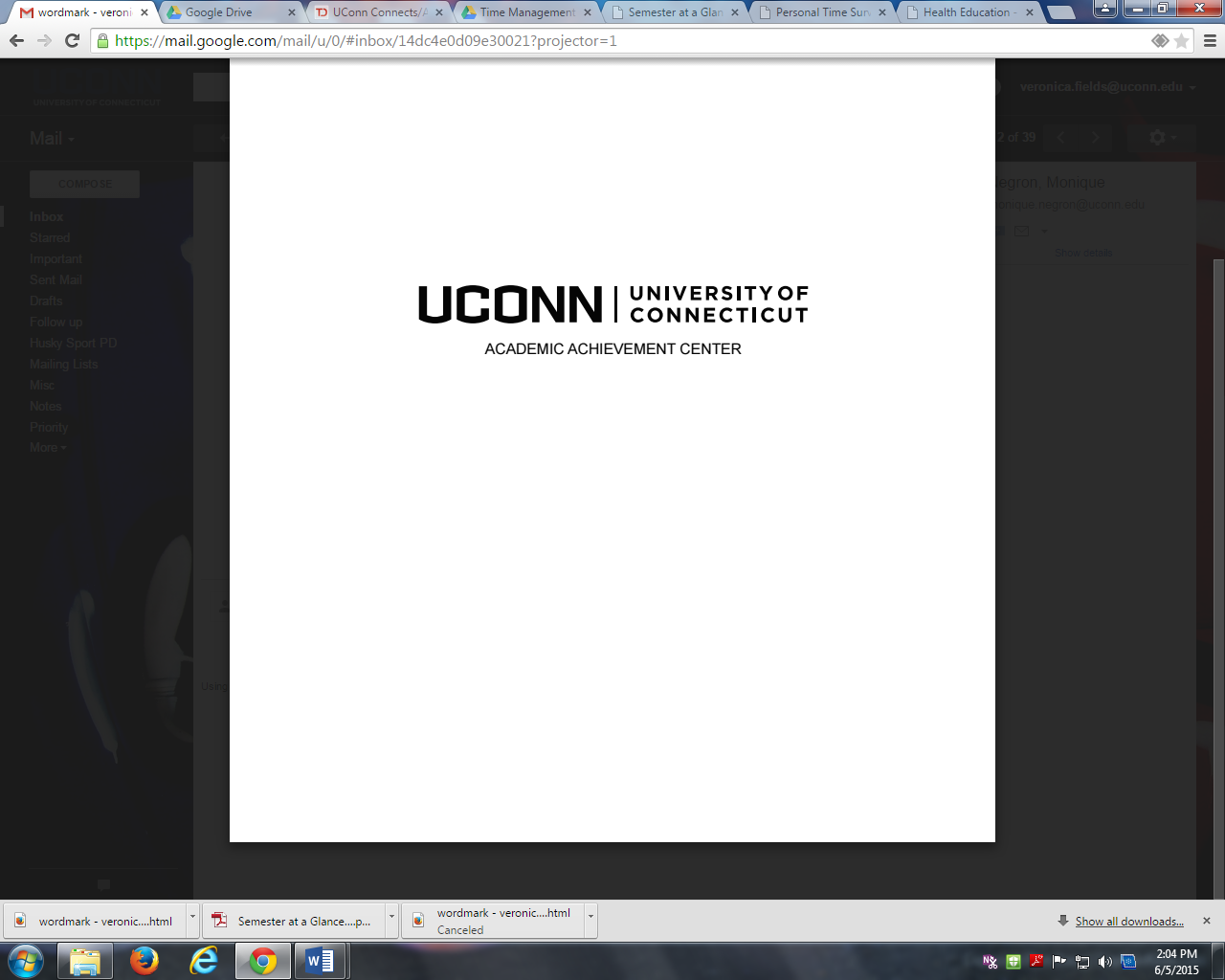 Spring 2020 Grade TrackerCourse Name:  ___________________________________Course Name:  ___________________________________Course Name:  ___________________________________Course Name:  ___________________________________Assignment CategoryOriginal Grading WeightUpdated Grading WeightMy GradeMid-Term Exam(s)%%Final Exam%%Homework%%Quizzes%%Papers%%Participation%%Other (Projects, Labs, Discussion, etc)%%Other (Projects, Labs, Discussion, etc)%%Assignment CategoryOriginal Grading WeightUpdated Grading WeightMy GradeMid-Term Exam(s)%%Final Exam%%Homework%%Quizzes%%Papers%%Participation%%Other (Projects, Labs, Discussion, etc)%%Other (Projects, Labs, Discussion, etc)%%Assignment CategoryOriginal Grading WeightUpdated Grading WeightMy GradeMid-Term Exam(s)%%Final Exam%%Homework%%Quizzes%%Papers%%Participation%%Other (Projects, Labs, Discussion, etc)%%Other (Projects, Labs, Discussion, etc)%%Assignment CategoryOriginal Grading WeightUpdated Grading WeightMy GradeMid-Term Exam(s)%%Final Exam%%Homework%%Quizzes%%Papers%%Participation%%Other (Projects, Labs, Discussion, etc)%%Other (Projects, Labs, Discussion, etc)%%